Comité Intergubernamental sobre Propiedad Intelectual y Recursos Genéticos, Conocimientos Tradicionales y FolcloreTrigésima novena sesiónGinebra, 18 a 22 de marzo de 2019DECISIONES DE LA TRIGÉSIMA NOVENA SESIÓN DEL COMITÉadoptadas por el ComitéDECISIÓN SOBRE EL PUNTO 2 DEL ORDEN DEL DÍA:APROBACIÓN DEL ORDEN DEL DÍAEl presidente sometió a aprobación el proyecto de orden del día, distribuido con la signatura WIPO/GRTKF/IC/39/1 Prov. 2, que fue aprobado. DECISIÓN SOBRE EL PUNTO 3 DEL ORDEN DEL DÍA:APROBACIÓN DEL INFORME DE LA TRIGÉSIMA OCTAVA SESIÓNEl presidente sometió a aprobación el proyecto de informe de la trigésima octava sesión del Comité (WIPO/GRTKF/IC/38/16 Prov. 2), que fue aprobado.DECISIÓN SOBRE EL PUNTO 4 DEL ORDEN DEL DÍA: ACREDITACIÓN DE DETERMINADAS ORGANIZACIONESEl Comité aprobó por unanimidad la acreditación de Te Rūnanga o Toa Rangatira Inc. en calidad de observador ad hoc. DECISIÓN SOBRE EL PUNTO 5 DEL ORDEN DEL DÍA:PARTICIPACIÓN DE LAS COMUNIDADES INDÍGENAS Y LOCALESEl Comité tomó nota de los documentos WIPO/GRTKF/IC/39/3, WIPO/GRTKF/IC/39/INF/4 y WIPO/GRTKF/IC/39/INF/6.El Comité acogió con agrado el anuncio del Gobierno del Canadá de que aportará 25.000 dólares canadienses al Fondo de la OMPI de Contribuciones Voluntarias para las Comunidades Indígenas y Locales Acreditadas, e instó encarecidamente a los miembros del Comité y a todas las entidades públicas y privadas interesadas a que contribuyan al Fondo.Tras recordar las decisiones adoptadas en el quincuagésimo período de sesiones de la Asamblea General de la OMPI, el Comité instó asimismo a sus miembros a que consideren otras modalidades de financiación. El presidente propuso a las ocho personas siguientes para que intervengan a título personal en la Junta Asesora, y el Comité las eligió por aclamación: Sr. Martín Correa, consejero, Misión Permanente de Chile; Sr. Alexander Da Costa, ministro consejero y representante permanente adjunto, Embajada de Gambia en Suiza y Misión Permanente de Gambia; Sra. Jessica Forero, representante, Comisión Jurídica para el Autodesarrollo de los Pueblos Originarios Andinos (CAPAJ); Sr. Jeremy Kolodziej, representante, Assembly of First Nations; Sra. Geise Perrelet, representante, Consejo Indio de Sudamérica (CISA); Sra. Shelley Rowe, jefa principal de proyecto, Innovation, Science and Economic Development Canada (ISED) (Canadá); Sr. Gaziz Seitzhanov, tercer secretario, Misión Permanente de Kazajstán, y Sra. Navarat Tankamalas, ministra consejera, Misión Permanente de Tailandia.El presidente del Comité nombró presidente de la Junta Asesora al Sr. Faizal Chery Sidharta, vicepresidente del Comité.DECISIÓN SOBRE EL PUNTO 6 DEL ORDEN DEL DÍA:INFORME RELATIVO AL GRUPO DE ESPECIALISTAS AD HOC EN CONOCIMIENTOS TRADICIONALES Y EXPRESIONES CULTURALES TRADICIONALESEl Comité tomó nota del informe oral presentado por los copresidentes del Grupo de Especialistas ad hoc en Conocimientos Tradicionales y Expresiones Culturales Tradicionales, la Sra. Sharon Le Gall (profesora titular de la Facultad de Derecho de la University of the West Indies, St. Augustine, Trinidad y Tabago) y el Sr. Chidi Oguamanam (profesor de Derecho de la Universidad de Ottawa, Canadá).DECISIÓN SOBRE EL PUNTO 7 DEL ORDEN DEL DÍA:CONOCIMIENTOS TRADICIONALES/EXPRESIONES CULTURALES TRADICIONALESEl Comité elaboró, a partir del documento WIPO/GRTKF/IC/39/4, un nuevo texto titulado “La protección de los conocimientos tradicionales: proyecto de artículos Rev. 2” y, a partir del documento WIPO/GRTKF/IC/39/5, un nuevo texto titulado “La protección de las expresiones culturales tradicionales: proyecto de artículos Rev. 2”. Decidió remitir dichos textos, en la forma en que consten al cierre de este punto del orden del día el 22 de marzo de 2019, a la cuadragésima sesión del Comité, de conformidad con el mandato del Comité para 2018‑2019 y el programa de trabajo para 2019, como figuran en el documento WO/GA/49/21. El Comité tomó nota de los documentos que se mencionan a continuación, los cuales fueron objeto de debate: WIPO/GRTKF/IC/39/6, WIPO/GRTKF/IC/39/7, WIPO/GRTKF/IC/39/8, WIPO/GRTKF/IC/39/9, WIPO/GRTKF/IC/39/10, WIPO/GRTKF/IC/39/11, WIPO/GRTKF/IC/39/12, WIPO/GRTKF/IC/39/13, WIPO/GRTKF/IC/39/14, WIPO/GRTKF/IC/39/15, WIPO/GRTKF/IC/39/16, WIPO/GRTKF/IC/39/17 y WIPO/GRTKF/IC/39/INF/7.DECISIÓN SOBRE EL PUNTO 8 DEL ORDEN DEL DÍA:OTROS ASUNTOSNo hubo debate sobre este punto del orden del día.DECISIÓN SOBRE EL PUNTO 9 DEL ORDEN DEL DÍA:CLAUSURA DE LA SESIÓNEl Comité adoptó decisiones en relación con los puntos 2, 3, 4, 5, 6 y 7 del orden del día el 22 de marzo de 2019. Acordó que se redacte y distribuya, a más tardar el 17 de mayo de 2019, un proyecto de informe que contenga el texto acordado de dichas decisiones, así como todas las intervenciones realizadas en la sesión del Comité. Se invitará a los participantes en la sesión del Comité a presentar correcciones por escrito a sus intervenciones, según consten en el proyecto de informe, de modo que pueda distribuirse a los participantes en el Comité una versión final de dicho proyecto a los fines de su aprobación en la cuadragésima sesión del Comité.[Fin del documento] 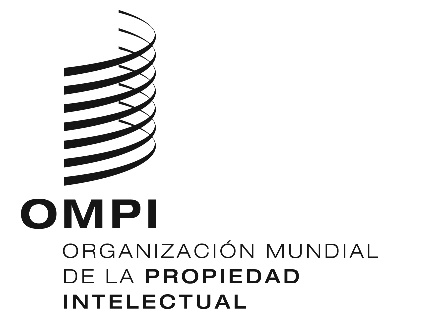 SORIGINAL: inglés ORIGINAL: inglés ORIGINAL: inglés fecha: 22 de marzo de 2019 fecha: 22 de marzo de 2019 fecha: 22 de marzo de 2019 